ИНН 7810757722КПП 781001001ОГРН 1197847109459 ОКПО 39430082Юридический адрес: 196240, г. Санкт-Петербург, Пулковское шоссе, д. 9, корп. 3, литер А, офис 117-121.Фактический адрес: 196240, г. Санкт-Петербург, Пулковское шоссе, д. 9, корп. 3, литер А, офис 117-121.Почтовый адрес: 196240, г. Санкт-Петербург, а/я 73.Тел. 8 (812) 617-17-17Электронный адрес: promik@prom-ik.ru ПАО "БАНК "САНКТ-ПЕТЕРБУРГ"Р/С 40702 810 9 9016 0003141К/С 30101810900000000790БИК № 044030790Генеральный директор Красников Александр ИгоревичГлавный бухгалтер Кальникова Ольга Владимировна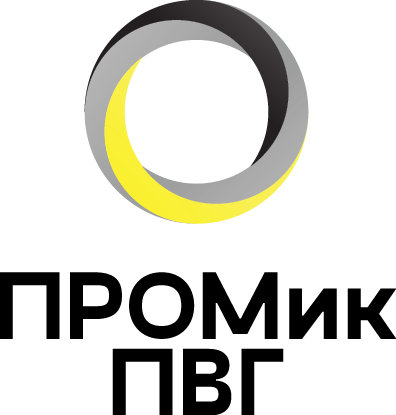 ООО «ПромИК ПВГ»Тел. 38-38-5-38